赤磐市社会福祉協議会マスコットキャラクター愛称　応募用紙　下記の全ての同意事項について同意（未成年者の場合は保護者）し、赤磐市社会福祉協議会マスコットキャラクター愛称募集に応募します。同意事項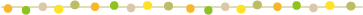 ⦿ 応募作品は返却しません。⦿ 応募作品は自作で未発表のものに限り、第三者の著作権・商標権を侵害しないものとします。⦿ 決定した作品の著作権（著作権法第27条及び第28条に規定する権利を含む。）、商標権、その他一切の権利は本会に帰属するものとします。また、作成者は、著作者人格権について本会及び本会が承諾した先に対して、これを行使しないものとします。⦿ 作成者は、本会が行う使用、商標登録、商品化等に関することを認めるものとし、それらに対する対価は無償とします。⦿ 作品は、加筆・修正を行った上で決定作品とする場合があります。⦿ 応募者の個人情報は、本事業に限り使用することとし、他の目的には使用しません。   なお、入賞者の氏名及び住所（都道府県市区町村名まで）について公表します。⦿ 本要項に取り決めのない事項については、本会の判断により決定します。愛　　　　称ふりがな愛　　　　称（愛称を決めた理由）（愛称を決めた理由）ふりがなお名前年　齢歳性　別男・女ご住所〒〒〒〒〒電 話 番 号ご職業未就学児 ・ 小学生 ・ 中学生 ・ 高校生 ・ 大学生等 ・ 一般（○をつけてください）未就学児 ・ 小学生 ・ 中学生 ・ 高校生 ・ 大学生等 ・ 一般（○をつけてください）未就学児 ・ 小学生 ・ 中学生 ・ 高校生 ・ 大学生等 ・ 一般（○をつけてください）未就学児 ・ 小学生 ・ 中学生 ・ 高校生 ・ 大学生等 ・ 一般（○をつけてください）未就学児 ・ 小学生 ・ 中学生 ・ 高校生 ・ 大学生等 ・ 一般（○をつけてください）